Informação - Prova de Equivalência à Frequência de MatemáticaCódigo da prova: 42Ano da prova: 4.º Ano Enquadramento legal da prova: Despacho Normativo n.º 4/2024_______________________________________________________________O presente documento divulga informação relativa à Prova de Equivalência à Frequência do 1º Ciclo do ensino básico da disciplina de Matemática, a realizar em 2024, nomeadamente:	• Objeto de avaliação	• Caracterização da prova	• Critérios gerais de classificação	• Duração da prova e material autorizadoObjeto de avaliação: A prova tem por referência o Perfil do Aluno à Saída da Escolaridade Obrigatória e as Aprendizagens Essenciais da disciplina de Matemática. Permite avaliar a aprendizagem passível de avaliação em prova prática, de duração limitada, incidindo sobre cinco domínios de referência: Números; Álgebra; Dados e Probabilidades; Geometria e Medida; Capacidades Matemáticas (incluído nos restantes domínios).Caracterização da prova: A prova é cotada para 100 pontos. A valorização relativa dos domínios apresenta-se no Quadro 1.Quadro 1 – Valorização relativa dos domíniosOs itens têm como suporte um ou mais documentos, como, por exemplo, textos, tabelas, figuras e gráficos. A prova é constituída por 23 itens distribuídos por dois cadernos. Alguns itens envolvem a mobilização de conteúdos relativos a mais do que um dos domínios. A prova inclui itens de seleção (escolha múltipla, associação, ordenação, verdadeiro/falso e completamento) e itens de construção (completamento, resposta curta, resposta restrita e resposta extensa). Nos itens de resposta curta, a resposta pode resumir-se, por exemplo, a uma palavra a uma expressão, a uma frase ou a um número. Nos itens de construção, deverão ser apresentados todos os passos da resolução, tais como cálculos efetuados ou as construções geométricas realizadas, que justifiquem o raciocínio utilizado, bem como a resposta final.Critérios gerais de classificação: A classificação a atribuir a cada resposta resulta da aplicação dos critérios gerais e dos critérios específicos apresentados para cada item e é expressa por um número inteiro. As respostas ilegíveis ou que não possam ser claramente identificadas são classificadas com zero pontos. Se for apresentada mais do que uma resposta ao mesmo item, só é classificada a resposta que surgir em primeiro lugar. Relativamente ao tipo de resposta, os itens classificam-se em itens de seleção e itens de construção.Itens de seleção Nos itens de seleção, a cotação do item só é atribuída às respostas que apresentem de forma inequívoca a opção correta. Podem ser atribuídas pontuações a respostas parcialmente corretas, de acordo com os critérios específicos. Itens de construção Nos itens de completamento e nos de resposta curta, a cotação do item só é atribuída às respostas totalmente corretas. Poderão ser atribuídas pontuações a respostas parcialmente corretas, de acordo com os critérios específicos. Nos itens de resposta restrita, os critérios de classificação apresentam-se organizados por níveis de desempenho ou por etapas. A cada nível de desempenho e a cada etapa corresponde uma dada pontuação. Salvo indicação em contrário no critério específico, a classificação a atribuir a cada resposta está sujeita à desvalorização correspondente a erros de cálculo que envolvam as quatro operações elementares.Duração da Prova e material autorizado:A prova tem a duração de 90 minutos. Caderno 1: 45 minutos. Caderno 2: 45 minutos. A prova será realizada no enunciado, sendo apenas permitido, como material de escrita, caneta ou esferográfica de tinta indelével, azul ou preta. O aluno deve ainda ser portador do material que se indica de seguida: - lápis - borracha - régua graduada - esquadro - compasso - transferidor Não é permitido o uso de corretor.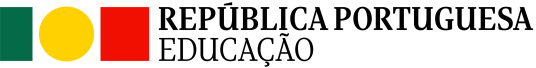 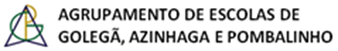 DomíniosDomíniosCotação (em pontos)Capacidades MatemáticasNúmeros25Capacidades MatemáticasÁlgebra25Capacidades MatemáticasDados e Probabilidades15Capacidades MatemáticasGeometria e Medida35